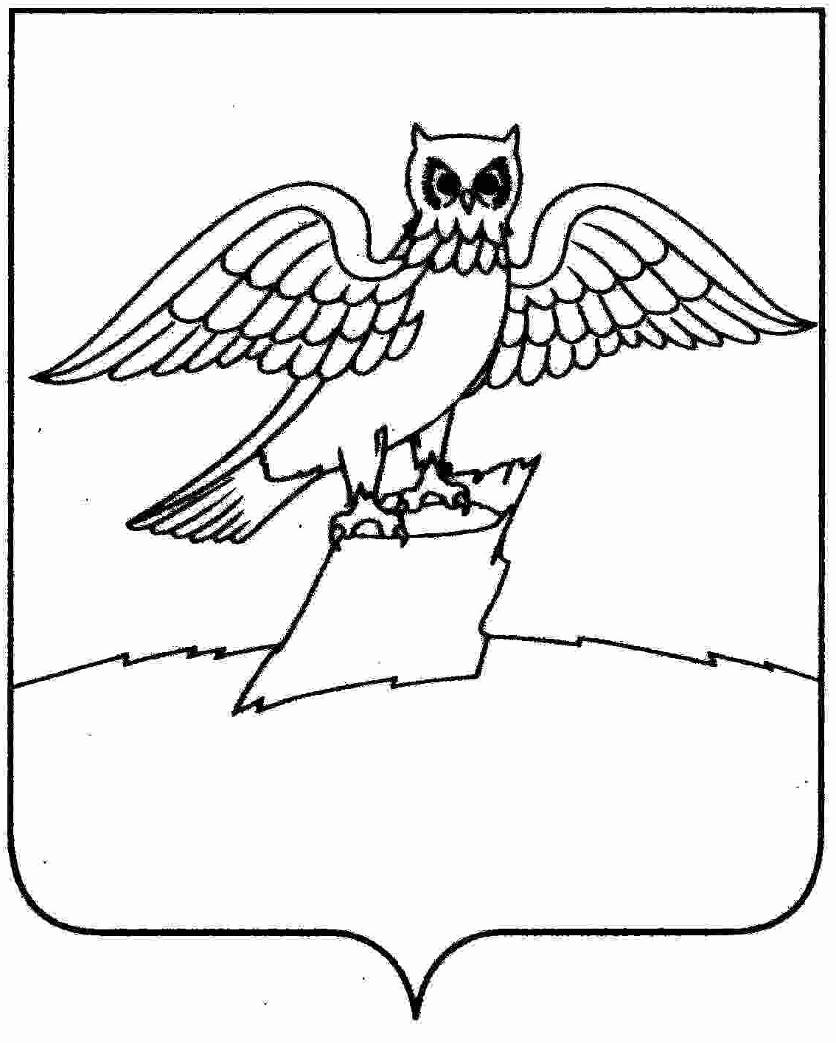 АДМИНИСТРАЦИЯ ГОРОДА КИРЖАЧКИРЖАЧСКОГО РАЙОНАП О С Т А Н О В Л Е Н И ЕГЛАВЫ10.08.2017                                                                                                               № 810      В соответствии с Федеральным законом от 27.07.2010 № 210-ФЗ «Об организации предоставления государственных и муниципальных услуг», в целях повышения качества исполнения и доступности оформления прав на земельные участки физическим и юридическим лицам П О С Т А Н О В Л Я Ю:1. Внести в приложение к постановлению главы города Киржач от 27.02.2015 № 144 «Об утверждении административного регламента предоставления муниципальной услуги «Предоставление земельного участка, находящегося в муниципальной собственности или государственная собственность на который не разграничена, в безвозмездное пользование» изменения,  изложив его в новой редакции. 2. Контроль за исполнением настоящего постановления возложить на заведующего отделом по имуществу и землеустройству администрации города Киржач.3. Настоящее постановление вступает в силу с момента опубликования.Глава города Киржач                                                                  Н.В. Скороспелова  Приложение к постановлению главы города Киржач                                              от 10.08.2017 № 810АДМИНИСТРАТИВНЫЙ РЕГЛАМЕНТ«Предоставление земельного участка, находящегося в муниципальной собственности или государственная собственность на который не разграничена, в безвозмездное пользование»I. Общие положения.               1.1. Административный регламент предоставления муниципальной услуги «Предоставление земельного участка, находящегося в муниципальной собственности или государственная собственность на который не разграничена, в безвозмездное пользование»  (далее — муниципальная услуга) разработан в целях повышения качества исполнения и доступности результатов предоставления муниципальной услуги, создания комфортных условий для заявителей, устанавливает стандарт предоставления муниципальной услуги, состав, последовательность и сроки выполнения административных процедур, требования к порядку их выполнения.           1.2. Муниципальная услуга включает в себя рассмотрение вопросов и принятие решений, связанных с предоставлением земельных участков, находящихся в государственной или муниципальной собственности, в безвозмездное пользование.	        1.3. Получателями муниципальной услуги являются государственные и муниципальные учреждения (бюджетные, казённые, автономные), казённые предприятия, центры исторического наследия президентов Российской Федерации, прекративших исполнение своих полномочий, а также граждане и юридические лица, указанные в подпунктах  2-17 пункта 2 статьи 39.10 Земельного кодекса Российской Федерации (далее - заявитель). Заявления о предоставлении земельного участка в безвозмездное пользование могут подавать лица, действующие в соответствии с законом, иными правовыми актами и учредительными документами без доверенности, либо представители, действующие на основании доверенности или договора.1.4. Муниципальная услуга предоставляется администрацией города Киржач. Исполнителем муниципальной услуги является отдел по имуществу и землеустройству администрации города Киржач (далее - Отдел).	Почтовый адрес: ул. Пушкина, д. 8б, мкр. Красный Октябрь, г. Киржач, Владимирская область, 601021.Администрация города Киржач и Отдел работает по следующему графику:понедельник, вторник, среда, четверг, пятница с 08:00 до 17:00; перерыв на обед с 13:00 до 14:00; приемные дни Отдела: понедельник, четверг с 09:00 до 13:00, перерыв на обед с 13:00 до 14:00;суббота, воскресенье — выходные дни.Контактные телефоны: (49237) 6-12-26, 6-02-18.E-mail:  adm@gorodkirzhach.ru , otdelpoimushestvu@yandex.ruАдрес официального сайта:  www.gorodkirzhach.ru                1.5. Консультации (справки) о предоставлении муниципальной услуги предоставляются ответственными исполнителями Отдела в должностные обязанности которых входит прием заявлений на оформление прав на земельные участки.               1.6. Индивидуальное консультирование производится в устной и письменной форме.               1.7. Индивидуальное устное консультирование по процедуре предоставления муниципальной услуги осуществляется ответственными исполнителями органа Отдела:- по личному обращению;- по письменному обращению;- по телефону;- по электронной почте.           1.8. Консультации предоставляются по следующим вопросам:- перечень документов необходимых для предоставления муниципальной услуги;- требования к документам, прилагаемым к заявлению;- время приема и выдачи документов;- сроки исполнения муниципальной услуги;- порядок обжалования действий (бездействия) и решений, принимаемых в ходе исполнения  муниципальной услуги.               1.9. Индивидуальное письменное консультирование осуществляется при письменном обращении заинтересованного лица в Отдел. Письменный ответ подписывается руководителем или заместителем руководителя организации, в которую поступило обращение, и содержит фамилию, инициалы и телефон исполнителя. Ответ направляется письмом, электронной почтой, факсом, в зависимости от способа обращения заинтересованного лица за консультацией или способа доставки, указанного в письменном обращении заинтересованного лица в течение 30 дней со дня поступления запроса.               1.10. С момента приема заявления заявитель имеет право на получение сведений о ходе исполнения муниципальной услуги по телефону, посредством электронной почты или на личном приеме в порядке, указанном в пункте 1.4 настоящего Административного регламента.                1.11. При ответах на телефонные звонки ответственные исполнители Отдела подробно и в вежливой (корректной) форме информируют обратившихся по интересующим их вопросам. Ответ на телефонный звонок должен начинаться с информации о наименовании организации, фамилии, имени, отчестве и должности специалиста, принявшего телефонный звонок.                1.12. Рекомендуемое время для консультации по телефону — 5 минут.                1.13. При невозможности ответственного исполнителя, принявшего звонок, самостоятельно ответить на поставленные вопросы телефонный звонок должен быть переадресован другому ответственному исполнителю или должен быть сообщен телефонный номер, по которому можно получить информацию.                1.14. Во время разговора ответственный исполнитель должен произносить слова четко, не допускать разговоров с окружающими людьми. Не допускается прерывание разговора по причине поступления звонка на другой телефонный аппарат.                1.15. Одновременное консультирование по телефону и прием документов не допускается.                1.16. Публичное письменное информирование осуществляется путем публикации информационных материалов в СМИ, информационных стендах, а также на официальном сайте администрации города Киржач.II. Стандарт предоставления муниципальной услуги                2.1.Муниципальная услуга предоставляется администрацией города Киржач (далее – Администрация).                2.2. Результатом предоставления муниципальной услуги являются:- подготовка постановления главы города Киржач проекта договора безвозмездного пользования земельным участком и направление его заявителю для подписания;- принятие решения об отказе в предоставлении земельного участка в безвозмездное пользование и направление его заявителю.            2.3. Срок предоставления муниципальной услуги:                2.3.1. Срок подготовки проекта договора безвозмездного пользования земельным участком — не более чем тридцать дней со дня подачи заявления;                2.3.2. Срок направления заявителю письма об отказе администрации города Киржач о предоставлении земельного участка в безвозмездное пользование — не более чем тридцать дней со дня подачи заявления.                 2.4. Правовыми основаниями для предоставления муниципальной услуги являются:   Конституция Российской Федерации;Гражданский кодекс Российской Федерации;Земельный кодекс Российской Федерации;Федеральный закон от 18.06.2001 № 78-ФЗ «О землеустройстве»;Федеральный закон от 25.10.2001 № 137-ФЗ «О введении в действие Земельного кодекса Российской Федерации»;Федеральный закон от 06.10.2003 № 131-ФЗ «Об общих принципах организации местного самоуправления в Российской Федерации»;Федеральный закон от 24.07.2007 № 221-ФЗ «О кадастровой деятельности»;- Устав муниципального образования город Киржач Киржачского района Владимирской области;иные законы и нормативные правовые акты Российской Федерации, Владимирской области, муниципальные правовые акты города Киржач.                2.5. Перечень необходимых для оказания муниципальной услуги документов: заявление о предоставлении муниципальной услуги;копия свидетельства о государственной регистрации юридического лица или выписка из государственного реестра о юридическом лице;копия документа, удостоверяющего права (полномочия) представителя юридического лица, если с заявлением обращается представитель заявителя;при наличии зданий, строений, сооружений на приобретаемом земельном участке - выписка из Единого государственного реестра недвижимости (далее - ЕГРН) о правах на здание, строение, сооружение, находящихся на приобретаемом земельном участке, или:уведомление об отсутствии в ЕГРН запрашиваемых сведений о зарегистрированных правах на указанные здания, строения, сооружения;копии документов, удостоверяющих (устанавливающих) права на такое здание, строение, сооружение, если право на такое здание, строение, сооружение в соответствии с законодательством Российской Федерации признается возникшим независимо от его регистрации в ЕГРН;выписка из ЕГРН о правах на приобретаемый земельный участок или:5.1) уведомление об отсутствии в ЕГРН запрашиваемых сведений озарегистрированных правах на указанный земельный участок;5.2) копии документов, удостоверяющих (устанавливающих) права на приобретаемый земельный участок, если право на данный земельный участок в соответствии с законодательством Российской Федерации признается возникшим независимо от его регистрации в ЕГРН;кадастровый паспорт земельного участка либо кадастровая выписка о земельном участке в случае, если заявление о приобретении прав на данный земельный участок подано с целью переоформления прав на него;копия документа, подтверждающего обстоятельства, дающие право приобретения земельного участка, в том числе на особых условиях, в безвозмездное пользование на условиях, установленных земельным законодательством, если данное обстоятельство не следует из документов, указанных в подпунктах 1 - 6 пункта 2.5 настоящего административного регламента;сообщение заявителя (заявителей), содержащее перечень всех зданий, строений, сооружений, расположенных на земельном участке, в отношении которого подано заявление о приобретении прав, с указанием (при их наличии у заявителя) их кадастровых (инвентарных) номеров и адресных ориентиров.Документы, указанные в подпунктах 2, 4, 4.1, 5, 5.1, 6 пункта 2.5 настоящего административного регламента, не могут быть затребованы у заявителя, при этом заявитель вправе представить их вместе с заявлением о предоставлении муниципальной услуги.В случае непредставления заявителем документов, указанных в подпунктах 2, 4, 4.1, 5, 5.1, 6 пункта 2.5 настоящего административного регламента, указанные документы запрашиваются специалистом Отдела в уполномоченных органах путём направления межведомственного запроса, оформленного в установленном порядке.Предоставление указанных документов не требуется в случае, если указанные документы направлялись в Отдел с заявлением о предварительном согласовании предоставления земельного участка, по итогам которого принято решение о предварительном согласовании предоставления земельного участка.                 2.6. Запрещается требовать от заявителя:представление документов и информации или осуществления действий, представление или осуществление которых не предусмотрено нормативными правовыми актами, регулирующими отношения, возникающие в связи с предоставлением муниципальной услуги;представление документов и информации, которые в соответствии с нормативными правовыми актами Российской Федерации, нормативными правовыми актами субъектов Российской Федерации и муниципальными правовыми актами находятся в распоряжении государственных органов, предоставляющих государственную услугу, иных государственных органов, органов местного самоуправления и (или) подведомственных государственным органам и органам местного самоуправления организаций, участвующих в предоставлении государственных или муниципальных услуг, за исключением документов, указанных в части 6 статьи 7 Федерального закона от 27.07.2010 № 210-ФЗ «Об организации предоставления государственных и муниципальных услуг».                 2.7. Основания для отказа в приёме заявления и документов для оказания муниципальной услуги отсутствуют.                 2.8. Отказ в предоставлении муниципальной услуги осуществляется по следующим основаниям:- заявление не соответствует положениям п.1 ст.39.17 Земельного кодекса Российской Федерации;отсутствие документов, необходимых для предоставления муниципальной услуги, указанных в пункте 2.5 раздела II настоящего административного регламента.В течение десяти дней со дня поступления заявления о предоставлении земельного участка уполномоченный орган возвращает заявление заявителю.              2.9. Муниципальная услуга предоставляется заявителям на безвозмездной основе.              2.10. Максимальный срок ожидания в очереди на подачу письменного заявления не превышает 15 минут рабочего времени; при получении результата предоставления муниципальной услуги - 15 минут рабочего времени.                2.11. Срок регистрации заявления - 15 минут рабочего времени.                2.12. Требования к местам предоставления муниципальной услуги.              2.12.1. Помещения для должностных лиц, осуществляющих предоставление муниципальной услуги, должны быть оборудованы табличками с указанием:номера кабинета;фамилии, имени, отчества и должности специалиста, осуществляющего исполнение муниципальной услуги;режима работы.              2.12.2. Рабочие места должностных лиц, предоставляющих муниципальную услугу, должны быть оборудованы телефоном, факсом, копировальным аппаратом, компьютерами и иной оргтехникой, рабочими столами и стульями, стульями для посетителей, образцами заполнения документов, снабжены бланками заявлений и канцелярскими принадлежностями.              2.12.3. Места информирования, предназначенные для ознакомления заявителей с информационными материалами, должны быть оборудованы информационными стендами.На информационных стендах в помещении, предназначенном для приема документов, размещается следующая информация:текст административного регламента;бланк заявления о предоставлении земельного участка;перечень документов, необходимых для предоставления муниципальной услуги;график (режим) работы, номера телефонов, адрес Интернет-сайта и электронной почты уполномоченного органа;режим приема граждан и организаций;порядок получения консультаций.              2.12.4. Помещения для получателей муниципальной услуги должны быть оборудованы столом с письменными принадлежностями и стульями.              2.13. Показатели доступности и качества муниципальной услуги:заявительный порядок обращения за предоставлением муниципальной услуги;открытость деятельности управления при предоставлении муниципальной услуги;доступность обращения за предоставлением муниципальной услуги;соблюдение сроков предоставления муниципальной услуги в соответствии с настоящим регламентом;получение полной, актуальной и достоверной информации о порядке предоставления муниципальной услуги;III. Состав, последовательность и сроки выполнения административных процедур, требования к порядку их выполнения.              3.1. Последовательность административных процедур.Предоставление муниципальной услуги включает в себя следующиеадминистративные процедуры:приём и регистрация заявления и документов о предоставлении муниципальной услуги, отказ в предоставлении муниципальной услуги;рассмотрение заявления и принятых от заявителя документов;подготовка проекта договора безвозмездного пользования земельным участком либо мотивированный отказ в таком предоставлении земельного участка.             3.2. Приём и регистрация заявления, запрос документов, отказ в предоставлении муниципальной услуги.             3.2.1. Основанием для начала предоставления муниципальной услуги является обращение заявителя с заявлением о предоставлении земельного участка с комплектом документов, указанных в пункте 2.5 настоящего административного регламента, по почте или представление их лично в Отдел.Ответственный исполнитель, принимающий заявление:устанавливает предмет обращения заявителя, личность заявителя, в том числе проверяет документ, удостоверяющий личность заявителя, либо полномочия представителя;проверяет соответствие представленных документов требованиям, установленным административным регламентом предоставления муниципальной услуги;сверяет представленные экземпляры оригиналов и копий документов;производит копирование документов, если копии необходимых документов не представлены;при необходимости оказывает содействие в составлении заявления;формирует запрос необходимых документов заявителя в рамках межведомственного взаимодействия;в случае полного комплекта документов информирует о контрольном сроке выдачи результата предоставления муниципальной услуги заявителя;формирует землеустроительное дело;подшивает заявление и представленные документы заявителем;получает запрошенные документы заявителя через средства межведомственного электронного взаимодействия от органов, предоставляющих услуги, иных государственных органов, органов местного самоуправления либо подведомственных государственным органам или органам местного самоуправления организаций, участвующих в предоставлении государственных и муниципальных услуг, заверяет их и подшивает в землеустроительное дело заявителя;передаёт землеустроительное дело заявителя ответственному исполнителю, ответственному за подготовку проекта постановления главы администрации города Киржач о предоставлении земельного участка в постоянное (бессрочное) пользование.                  3.2.2. Ответственный исполнитель, принимающий заявление, после получения в рамках информационного взаимодействия недостающих документов готовит проект сообщения об отказе в предоставлении муниципальной услуги при наличии следующих оснований:оформление заявителем документов по форме, не соответствующей требованиям настоящего регламента;представление заявителем неполного комплекта документов, предусмотренных настоящим регламентом;несоответствие испрашиваемого целевого назначения земельного участка документам территориального планирования и документации по планировке территории, землеустроительной документации.Отказ в предоставлении муниципальной услуги подписывает глава города Киржач и ответственный исполнитель, принявший заявление, направляет его заявителю, вместе с представленным заявлением и документами в течение десяти дней со дня поступления заявления о предоставлении земельного участка.                3.3. Рассмотрение заявления и принятых от заявителя документов.                3.3.1. Началом административной процедуры является поступление дела ответственному исполнителю Отдела.               3.4. Рассмотрение заявления и принятых от заявителя документов.               3.4.1. Началом административной процедуры является поступление дела ответственному исполнителю Отдела.               3.4.2. Ответственный исполнитель за подготовку проекта договора безвозмездного пользования земельным участком рассматривает поступившее заявление, проверяет наличие или отсутствие оснований отказа, предусмотренных статьёй 39.16 Земельного кодекса Российской Федерации, и при наличии оснований для отказа в предоставлении земельного участка готовит проект сообщения об отказе в предоставлении земельного участка в безвозмездное пользование. В сообщении должны быть указаны все основания отказа.               3.4.3. Глава города Киржач подписывает сообщение об отказе в предоставлении земельного участка и передаёт его для отправки заявителю в порядке делопроизводства.               3.4.4. Срок исполнения данной процедуры не должен превышать тридцати дней со дня поступления заявления.           3.5. Подготовка проекта договора безвозмездного пользования.               3.5.1. Ответственный исполнитель за подготовку проекта постановления главы города Киржач и договора безвозмездного пользования, осуществляет его подготовку, распечатывает, и после проверки передает главе города Киржач для рассмотрения и подписания в срок не более трёх рабочих дней.               3.5.2. Ответственный исполнитель за подготовку проекта постановления главы города Киржач, договора безвозмездного пользования, ставит печати на подпись главы города Киржач, направляет все экземпляры ответственному исполнителю за выдачу документов в Отдел.IV. Формы контроля за исполнением административного регламента              4.1 Текущий контроль за исполнением Административного регламента при предоставлении муниципальной услуги осуществляется заведующим отделом по имуществу и землеустройству администрации города Киржач.              4.2. Текущий контроль за полнотой и качеством предоставления муниципальной услуги включает в себя проведение проверок, выявление и устранение нарушений прав заявителей, рассмотрение, принятие решений и подготовку ответов на обращения заявителей, содержание жалобы на действие (бездействие) должностных лиц и ответственных исполнителей.              4.3. Проведение проверок может носить плановый характер (осуществляется на основании полугодовых и годовых планов работы), тематический характер (проверка предоставления муниципальной услуги по отдельным видам прав и сделок, отдельным категориям заявителей) и внеплановый характер (по конкретному обращению заявителя).              4.4. Лица, ответственные за предоставление муниципальной услуги, несут персональную ответственность за соблюдением сроков и порядка предоставления муниципальной услуги.Персональная ответственность муниципальных служащих за надлежащее предоставление муниципальной услуги закрепляется в их должностных инструкциях в соответствии с требованиями законодательства.По результатам проведения проверок в случае выявления нарушений прав заявителей виновные лица привлекаются к ответственности в порядке, установленном законодательством.              4.5. Лицами, ответственными за предоставление муниципальной услуги, в ходе предоставления муниципальной услуги обеспечивается безопасность персональных данных при их обработке в соответствии с требованиями Федерального закона от 27.07.2006 № 152-ФЗ  «О персональных данных».V. Досудебный (внесудебный) порядок обжалования решений и действий (бездействия) органа, предоставляющего муниципальную услугу, а также должностных лиц или муниципальных служащих.              5.1. Заявитель имеет право обратиться с жалобой в том числе в следующих случаях:нарушение срока регистрации запроса заявителя о предоставлении муниципальной услуги;нарушение срока предоставления муниципальной услуги;требование у заявителя документов, не предусмотренных нормативными правовыми актами Российской Федерации, нормативными правовыми актами субъекта Российской Федерации, муниципальными правовыми актами для предоставления муниципальной услуги;отказ в приёме документов, предоставление которых предусмотрено нормативными правовыми актами Российской Федерации, нормативными правовыми актами субъекта Российской Федерации, муниципальными правовыми актами;затребование с заявителя при предоставлении муниципальной услуги платы, не предусмотренной нормативными правовыми актами Российской Федерации, нормативными правовыми актами субъекта Российской Федерации, муниципальными правовыми актами;отказ органа, предоставляющего муниципальную услугу, должностного лица органа, предоставляющего муниципальную услугу, в исправлении допущенных опечаток и ошибок в выданных в результате предоставления муниципальной услуги документах либо нарушение установленного срока таких исправлений.отказ в предоставлении муниципальной услуги, если основания отказа не предусмотрены федеральными законами и принятыми в соответствии с ними иными нормативными правовыми актами Российской Федерации, нормативными правовыми актами субъекта Российской Федерации, муниципальными правовыми актами.                 5.2. Жалоба подается в письменной форме на бумажном носителе, в электронной форме:- главе администрации города Киржач на решения, действия (бездействие) ответственного исполнителя;Жалоба подается в письменной форме на бумажном носителе либо в электронной форме в орган, предоставляющий муниципальную услугу, главе администрации города Киржач. Жалоба может быть направлена по почте, на официальный сайт администрации города Киржач, а также может быть принята при личном приеме заявителя. Жалоба должна содержать:наименование органа, предоставляющего муниципальную услугу, должностного лица органа, предоставляющего муниципальную услугу,  муниципального служащего решение и действия (бездействие) которого обжалуются;фамилию, имя, отчество (последнее - при наличии), сведения о месте жительства заявителя — физического лица либо наименование, сведения о месте нахождения заявителя — юридического лица, номер (номера) контактного телефона, адрес (адреса) электронной почты (при наличии) и почтовый адрес, по которым должен быть направлен ответ заявителю;сведения об обжалуемых решениях и действиях (бездействии) органа, предоставляющего муниципальную услугу, должностного лица органа, предоставляющего муниципальную услугу, муниципального служащего;доводы, на основании которых заявитель не согласен с решением и действием (бездействием) органа, предоставляющего муниципальную услугу, должностного лица органа, предоставляющего муниципальную услугу либо муниципального служащего. Заявителем могут быть представлены документы (при наличии), подтверждающие доводы заявителя, либо их копии.                 5.3. Жалоба, поступившая в орган, предоставляющий муниципальную услугу подлежит рассмотрению в течение 15 рабочих дней со дня её регистрации, а в случае обжалования отказа органа, предоставляющего муниципальную услугу в приёме документов у заявителя либо в исправлении допущенных опечаток и ошибок или в случае обжалования нарушения установленного срока таких исправлений — в течение 5 рабочих дней со дня её регистрации.                5.4. По результатам рассмотрения жалобы администрация городского поселения г. Киржач, принимает одно из следующих решений:- удовлетворяет жалобу, в том числе в форме отмены принятого решения, исправления допущенных органом, предоставляющим муниципальную услугу, опечаток и ошибок в выданных в результате предоставления муниципальной услуги документах, возврата заявителю денежных средств, взимание которых не предусмотрено нормативными правовыми актами Российской Федерации, нормативными правовыми актами субъектов Российской Федерации, муниципальными правовыми актами, а также в иных формах;- отказывает в удовлетворении жалобы.                5.5. Не позднее дня, следующего за днём принятия решения, указанного в пункте 5.4. заявителю в письменной форме и по желанию заявителя в электронной форме направляется мотивированный ответ о результатах рассмотрения жалобы.                5.6. В случае установления в ходе или по результатам рассмотрения жалобы признаков состава административного правонарушения или преступления должностное лицо, наделенное полномочиями по рассмотрению жалоб, незамедлительно направляет имеющиеся материалы в органы прокуратуры.               О внесении изменений в постановление главы города Киржач от 27.02.2015 № 144 «Об утверждении административного регламента предоставления муниципальной услуги «Предоставление земельного участка, находящегося в муниципальной собственности или государственная собственность на который не разграничена, в безвозмездное пользование»